Об утверждении порядка формирования, ведения, ежегодного дополнения и опубликования перечня муниципального имущества, предназначенного для предоставления во владение и (или) в пользование субъектам малого и среднего предпринимательства и организациям, образующим инфраструктуру поддержки субъектов малого и среднего предпринимательства          В соответствии с Федеральным законом от 06.10.2003 №131-ФЗ "Об общих принципах организации местного самоуправления в Российской Федерации"    части 4 статьи 18 Федерального закона от 24.07.2007г. №209-ФЗ «О развитии малого и среднего предпринимательства в Российской Федерации», Федерального закона от 03.07.2018г. №185-ФЗ «О внесении изменений в отдельные законодательные акты Российской Федерации в целях расширения имущественной поддержки субъектов малого и среднего предпринимательства», улучшений условий для развития малого и среднего предпринимательства на территории сельского поселения Зареченский сельсовет   муниципального района Кугарчинский район, Совет муниципального района Кугарчинский район Республики Башкортостан                                                      РЕШИЛ: Утвердить прилагаемые:а) Порядок формирования,  ведения,   ежегодного      дополнения и опубликования перечня муниципального имущества, предназначенного для предоставления во владение и (или) в пользование субъектам малого и среднего предпринимательства и организациям, образующим инфраструктуру поддержки субъектов малого и среднего предпринимательства (приложение №1);             б)   форму Перечня муниципального имущества   сельского поселения Зареченский сельсовет муниципального района Кугарчинский район Республики  Башкортостан, предназначенного для предоставления во владение и (или) пользование субъектам малого и среднего предпринимательства и организациям, образующим инфраструктуру поддержки субъектов малого и среднего предпринимательства для опубликования в средствах массовой информации, а также размещения в информационно – телекоммуникационной сети «Интернет» (приложение №2);              в)  виды муниципального имущества, которое используется для формирования перечня муниципального имущества сельского поселения Зареченский сельсовет  муниципального района Кугарчинский район Республики Башкортостан предназначенного для предоставления во владение и (или) в пользование субъектам малого и среднего предпринимательства и организациям, образующим инфраструктуру поддержки субъектов малого и среднего предпринимательства (приложение 3)            2. Настоящее решение обнародовать на информационном стенде в здании сельского  поселения Зареченский сельсовет   и разместить на официальном сайте  сельского поселения.            3. Контроль за выполнением настоящего решения возложить на постоянную Комиссию Совета по бюджету, налогам и вопросам собственности. Глава сельского поселенияЗареченский сельсовет                                                   И.З. Масягутов             «23» мая 2019 г.№ 106                                                        Приложение № 1                                                        к решению совета                                                                         сельского поселения  Зареченский                                                                                  сельсовет муниципального района                                                             Кугарчинский районПорядок  формирования, ведения, ежегодного дополнения и   опубликования перечня муниципального имущества сельского поселения Зареченский сельсовет  муниципального района Кугарчинский район Республики Башкортостан, предназначенного   для предоставления во владение и (или) в пользование субъектам малого и среднего предпринимательства и организациям, образующим инфраструктуру поддержки субъектов малого и среднего предпринимательства1. Общие положения.     Настоящий Порядок определяет правила формирования, ведения, ежегодного дополнения и опубликования Перечня муниципального имущества сельского поселения Зареченский сельсовет  муниципального района Кугарчинский район Республики Башкортостан, предназначенного для предоставления во владение и (или) пользование субъектам малого и среднего предпринимательства и организациям, образующим инфраструктуру поддержки субъектов малого и среднего предпринимательства (далее – Перечень), требования к имуществу, сведения о котором включаются в Перечень, в целях предоставления указанного имущества на долгосрочной основе (в том числе по льготным ставкам арендной платы) субъектам малого и среднего предпринимательства и организациям, образующим инфраструктуру поддержки субъектов малого и среднего предпринимательства (далее – организации инфраструктуры поддержки). 1.2.      Функции по формированию, ведению, ежегодному дополнению и опубликованию Перечня осуществляются Комитетом по управлению собственностью Министерства земельных и имущественных отношений Республики Башкортостан по Кугарчинскому району по вопросам управления и распоряжения муниципальным имуществом сельского поселения Зареченский сельсовет муниципального района Кугарчинский район Республики Башкортостан.   2. Цели создания и основные принципы формирования, 
ведения, ежегодного дополнения и опубликования ПеречняВ Перечне содержатся сведения о муниципальном имуществе сельского поселения Зареченский сельсовет муниципального района Кугарчинский район, свободном от прав третьих лиц (за исключением права хозяйственного ведения, права оперативного управления, а также имущественных прав субъектов малого и среднего предпринимательства), предусмотренном частью 1 статьи 18 Федерального закона от 24.07.2007
№ 209-ФЗ «О развитии малого и среднего предпринимательства в Российской Федерации», предназначенном для предоставления во владение и (или) в пользование на долгосрочной основе (в том числе по льготным ставкам арендной платы) субъектам малого и среднего предпринимательства и организациям инфраструктуры поддержки с возможностью отчуждения на возмездной основе в собственность субъектов малого и среднего предпринимательства в соответствии с Федеральным законом от 22.07.2008 № 159-ФЗ «Об особенностях отчуждения недвижимого имущества, находящегося в государственной собственности субъектов Российской Федерации или в муниципальной собственности и арендуемого субъектами малого и среднего предпринимательства, и о внесении изменений в отдельные законодательные акты Российской Федерации» и в случаях, указанных в подпунктах 6, 8 и 9 пункта 2 статьи 39.3 Земельного кодекса Российской Федерации.2.2. Формирование Перечня осуществляется в целях:2.2.1. Обеспечения доступности информации об имуществе, включенном в Перечень, для субъектов малого и среднего предпринимательства и организаций инфраструктуры поддержки.2.2.2. Предоставления имущества, принадлежащего на праве собственности сельскому поселению Зареченский сельсовет  муниципального  района Кугарчинский район  во владение и (или) пользование на долгосрочной основе (в том числе возмездно, безвозмездно и по льготным ставкам арендной платы) субъектам малого и среднего предпринимательства и организациям инфраструктуры поддержки.2.2.3. Реализации полномочий администрации сельского поселения Зареченский сельсовет  муниципального района Кугарчинский район в сфере оказания имущественной поддержки субъектам малого и среднего предпринимательства.2.2.4. Повышения эффективности управления муниципальным имуществом, находящимся в собственности сельского поселения Зареченский сельсовет муниципального района Кугарчинский район стимулирования развития малого и среднего предпринимательства на территории района. 2.3.    Формирование и ведение Перечня основывается на следующих основных принципах:2.3.1 Достоверность данных об имуществе, включаемом в Перечень, и поддержание актуальности информации об имуществе, включенном в Перечень.       2.3.2. Ежегодная актуализация Перечня (до 1 ноября текущего года), осуществляемая на основе взаимодействия исполнительных органов власти Республики Башкортостан с территориальным органом Росимущества Республики Башкортостан и органами местного самоуправления по вопросам оказания имущественной поддержки субъектам малого и среднего предпринимательства.2.3.3. Взаимодействие с некоммерческими организациями, выражающими интересы субъектов малого и среднего предпринимательства, институтами развития в сфере малого и среднего предпринимательства в ходе формирования и дополнения Перечня.                               3. Формирование, ведение Перечня, внесение в него        изменений, в том числе ежегодное дополнение Перечня3.1. Формирование и ведение Перечня осуществляется Комитетом в электронной форме, а также на бумажном носителе. Комитет отвечает за достоверность содержащихся в Перечне сведений.3.2. В Перечень вносятся сведения об имуществе, соответствующем следующим критериям:3.2.1. Имущество свободно от прав третьих лиц (за исключением права хозяйственного ведения, права оперативного управления, а также имущественных прав субъектов малого и среднего предпринимательства);3.2.2. В отношении имущества федеральными законами не установлен запрет на его передачу во временное владение и (или) пользование, в том числе в аренду;3.2.3. Имущество не является объектом религиозного назначения;3.2.4. Имущество не требует проведения капитального ремонта или реконструкции, не является объектом незавершенного строительства, за исключением случаев, предусмотренных нормативно правовыми актами органов местного самоуправления. 3.2.5. Имущество не включено в действующий в текущем году и на очередной период акт о планировании приватизации  муниципального имущества, а также в перечень, предназначенный для передачи во владение и (или) в пользование на долгосрочной основе социально ориентированным некоммерческим организациям;3.2.6. Имущество не признано аварийным и подлежащим сносу;3.2.7. Имущество не относится к жилому фонду или объектам сети инженерно-технического обеспечения, к которым подключен объект жилищного фонда;3.2.8. Земельный участок не предназначен для ведения личного подсобного хозяйства, огородничества, садоводства, индивидуального жилищного строительства; 3.2.9. Земельный участок не относится к земельным участкам, предусмотренным подпунктами 1 - 10, 13 - 15, 18 и 19 пункта 8 статьи 3911 Земельного кодекса Российской Федерации, за исключением земельных участков, предоставленных в аренду субъектам малого и среднего предпринимательства;3.2.10. В отношении имущества, закрепленного за муниципальным унитарным предприятием, или муниципальным  учреждением, владеющим им соответственно на праве хозяйственного ведения или оперативного управления (далее – балансодержатель), представлено предложение балансодержателя о включении указанного имущества в Перечень, а также письменное согласие администрации  сельского поселения Зареченский сельсовет  муниципального района Кугарчинский район, уполномоченного на согласование сделки с соответствующим имуществом, на включение имущества в Перечень в целях предоставления такого имущества во владение и (или) в пользование субъектам малого и среднего предпринимательства и организациям, образующим инфраструктуру поддержки;3.2.11. Имущество не относится к вещам, которые теряют свои натуральные свойства в процессе использования (потребляемым вещам), к малоценному движимому имуществу, к имуществу, срок службы которого составляет менее пяти лет или его предоставление в аренду на срок пять и более лет в соответствии с законодательством Российской Федерации не допускается, а также не является частью неделимой вещи.3.3. Запрещается включение имущества, сведения о котором включены в прогнозный план (программу) приватизации муниципального имущества  или в проект дополнений в указанный акт.3.4. Сведения об имуществе группируются в Перечне по местоположению, на территории которых имущество расположено, а также по видам имущества (недвижимое имущество (в том числе единый недвижимый комплекс), земельные участки, движимое имущество. 3.5. Внесение сведений об имуществе в Перечень (в том числе ежегодное дополнение), а также исключение сведений об имуществе из Перечня осуществляются по инициативе Совета сельского поселения Зареченский сельсовет муниципального района Кугарчинский район республики Башкортостан или на основании предложений Администрации, балансодержателей, а также субъектов малого и среднего предпринимательства, некоммерческих организаций, выражающих интересы субъектов малого и среднего предпринимательства, 3.6. Предложения, о включении сведений об имуществе в Перечень, поступивших от лиц, указанных в пункте 3.5 настоящего Порядка, предварительно рассматриваются рабочей группой для формирования перечня муниципального имущества в целях поддержки субъектов малого и среднего предпринимательства (далее – рабочая группа), состав которой утверждается постановлением Администрации в течение 30 календарных дней со дня их поступления. Для рассмотрения предложения необходимо указать основные характеристики объекта (местонахождение, площадь, протяженность) и приложить следующие документы, указанные в приложении 2 настоящего Порядка, в том числе:           правоустанавливающие документы (выписка из ЕГНР);           кадастровый паспорт (либо технический план) на объект              недвижимости;           копии договоров аренды (при наличии). 3.7. По результатам рассмотрения указанных предложений Уполномоченным органом принимается одно из следующих решений:3.7.1. О включении сведений об имуществе, в отношении которого поступило предложение, в Перечень с принятием соответствующего правового акта;3.7.2. Об исключении сведений об имуществе, в отношении которого поступило предложение, из Перечня, с принятием соответствующего правового акта;3.7.3. Об отказе в учете предложений с направлением лицу, представившему предложение, мотивированного ответа о невозможности включения сведений об имуществе в Перечень.3.8. Решение об отказе в учете предложения о включении имущества в Перечень принимается рабочей группой в следующих случаях:3.8.1. Имущество не соответствует критериям, установленным пунктом 3.3 настоящего Порядка.3.8.2. В отношении имущества, закрепленного на праве хозяйственного ведения или оперативного управления, отсутствует согласие на включение имущества в Перечень со стороны одного или нескольких перечисленных лиц: балансодержателя, администрации сельского поселения Зареченский сельсовет  муниципального района Кугарчинский район Республики Башкортостан. 3.8.3. Отсутствуют индивидуально-определенные признаки
движимого имущества, позволяющие заключить в отношении него договор аренды. 3.9. По предложению рабочей группы сведения об муниципальном имуществе могут быть исключены из Перечня, если в течение двух лет со дня включения сведений об указанном имуществе в Перечень в отношении такого имущества от субъектов МСП или организаций, образующих инфраструктуру поддержки субъектов МСП не поступило:– ни одной заявки на участие в аукционе (конкурсе) на право заключения договора, предусматривающего переход прав владения и (или) пользования имуществом, а также на право заключения договора аренды земельного участка от субъектов МСП;– ни одного предложения (заявления) о предоставлении имущества, включая земельные участки, в том числе без проведения аукциона (конкурса) в случаях, предусмотренных Федеральным законом от 26.07.2006 № 135-ФЗ «О защите конкуренции», Земельным кодексом Российской Федерации.3.10. Сведения о муниципальном имуществе сельского поселения Зареченский  сельсовет муниципального района Кугарчинский район подлежат исключению из Перечня, в следующих случаях:3.10.1. В отношении имущества в установленном законодательством Российской Федерации порядке принято решение о его использовании для муниципальных нужд сельского поселения Зареченский сельсовет  муниципального района Кугарчинский район Республики Башкортостан.  В решении об исключении имущества из Перечня при этом указывается направление использования имущества и реквизиты соответствующего решения;3.10.2. Право собственности сельского поселения Зареченский сельсовет муниципального района Кугарчинский район Республики Башкортостан на имущество прекращено по решению суда или в ином установленном законом порядке;3.10.3. Прекращение существования имущества в результате его гибели или уничтожения;3.10.4. Имущество признано в установленном законодательством Российской Федерации порядке непригодным для использования в результате его физического или морального износа, аварийного состояния;3.10.5. Имущество приобретено его арендатором в собственность в соответствии с Федеральным законом от 22.07.2008 № 159-ФЗ «Об особенностях отчуждения недвижимого имущества, находящегося в государственной собственности субъектов Российской Федерации или в муниципальной собственности и арендуемого субъектами малого и среднего предпринимательства, и о внесении изменений в отдельные законодательные акты Российской Федерации» и в случаях, указанных в подпунктах 6, 8 и 9 пункта 2 статьи 393 Земельного кодекса Российской Федерации.3.11. Имущество, характеристики которого изменились таким образом, что оно стало непригодным для использования по целевому назначению, кроме случая, когда такое имущество предоставляется субъекту МСП или организации инфраструктуры поддержки субъектов МСП на условиях, обеспечивающих проведение его капитального ремонта и (или) реконструкции арендатором в соответствии с нормативным правовым актом органами местного самоуправления.3.12. Комитет уведомляет арендатора о намерении принять решение об исключении имущества из Перечня в срок не позднее трех рабочих дней с даты получения информации о наступлении одного из оснований, указанных в пункте 3.10 настоящего порядка, за исключением пункта 3.10.5.4. Опубликование Перечня и предоставление сведений о включенном в него имуществе 4.1. Комитет:4.1.1. Обеспечивает опубликование Перечня или изменений в Перечень в средствах массовой информации, сельского поселения Зареченский сельсовет  муниципального района Кугарчинский район в течение 10 рабочих дней со дня их утверждения;4.1.2. Осуществляет размещение Перечня на официальном сайте  Администрации сельского поселения Зареченский сельсовет муниципального района Кугарчинский район в информационно-телекоммуникационной сети «Интернет» (в том числе в форме открытых данных) в течение 3 рабочих дней со дня утверждения Перечня или изменений в Перечень по установленной форме.БАШ6ОРТОСТАН  РЕСПУБЛИКА№ЫК9г1рсен районы муниципаль районыны5 Заречье ауыл Советы ауыл бил1м13е Советы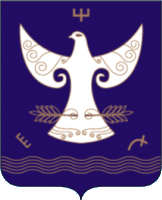 РЕСПУБЛИКА  БАШКОРТОСТАНСовет сельского поселения    Зареченский сельсовет муниципального района Кугарчинский район РЕСПУБЛИКА  БАШКОРТОСТАНСовет сельского поселения    Зареченский сельсовет муниципального района Кугарчинский район 453332, Воскресенк ауылы,Октябр8ы5 70 йыллы7ы исеменд1ге урамы, 34,  тел. 8 (34789) 2-33-41453332, д.Воскресенское,ул. 70-лет Октября, 34,                                                тел. 8 (34789) 2-33-41453332, д.Воскресенское,ул. 70-лет Октября, 34,                                                тел. 8 (34789) 2-33-41                 :АРАР                 :АРАР                      РЕШЕНИЕ                      РЕШЕНИЕот «23» мая 2019 г. № 106